附件二：教师个人主页后台暂存设置说明升级后的教师个人主页平台，所有从数据来源对接的数据均不能添加和修改，如果发现您的教师主页提取的数据与业务系统的数据不符，请联系相关业务部门在业务系统中修改源头数据。如果同步来的数据不想在教师主页页面显示，可以通过“暂存”按钮，将内容设置为“暂存”状态，访问页面将不显示该条信息。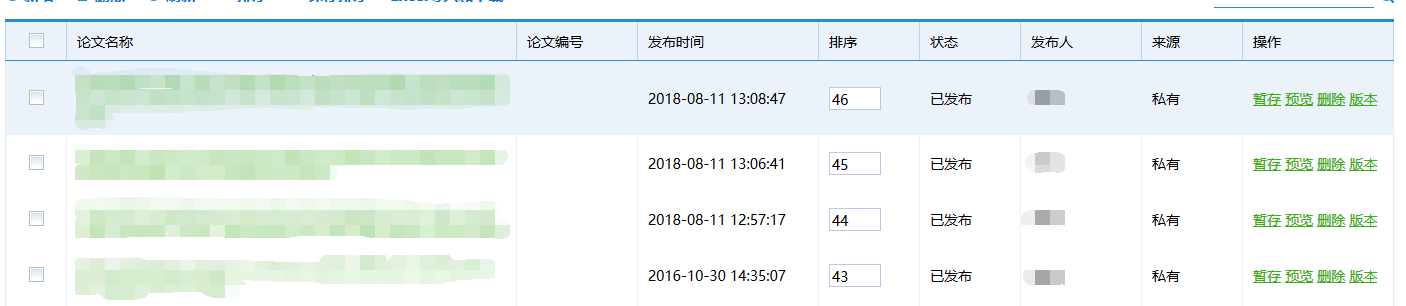 